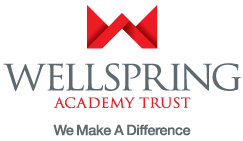 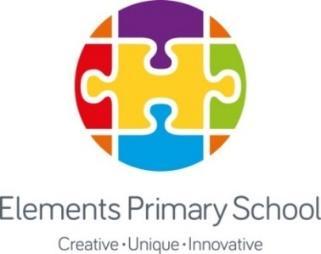  Elements Primary School, LeedsTeaching Assistant to support child with SEN Starting Salary: Level 2 Start Date: ASAP Post Specification:We are pleased to offer a vacancy for a committed and enthusiastic individual to support the pupils of our school. The successful candidate will be supporting a child with complex educational, developmental and SEMH needs. Requirements:a confident and positive manner, be able to work within a culture of unconditional positive regardan understanding of working with children with complex behaviour needsable to work with positivity and resilienceexperience of working with children in the 4 – 11 age range a good sense of humour  Hours:32.5 hours per week, term time only on a permanent basis. Visits to school are encouraged and can be arranged by contacting the school office on 0113 532 7089 or email office@elementsprimaryschool.co.ukThe Wellspring Academy Trust is committed to safeguarding and promoting the welfare of children. We expect all staff and volunteers to have this commitment. The Trust operates stringent safer recruitment procedures and this post is subject to an enhanced DBS check. Reporting to	Sarah Horsbrough, Executive PrincipalDuration of PostFixed Term - 12 monthsWork Commitment  Full time SalaryLevel 2 - Grade B1 - SCP 5 - FTE £18,795Start dateASAPClosing dateMonday 24th February 2020, with shortlisting taking place Wednesday 26th February 2020.Interview dateMonday 2nd March 2020ApplicationsCompleted applications and equal opportunities forms are to be sent to Mrs Katie Grainger via email or post, k.grainger@elementsprimaryschool.co.uk  / Elements Primary School, Acre Mount, Middleton, Leeds, LS10 4WR